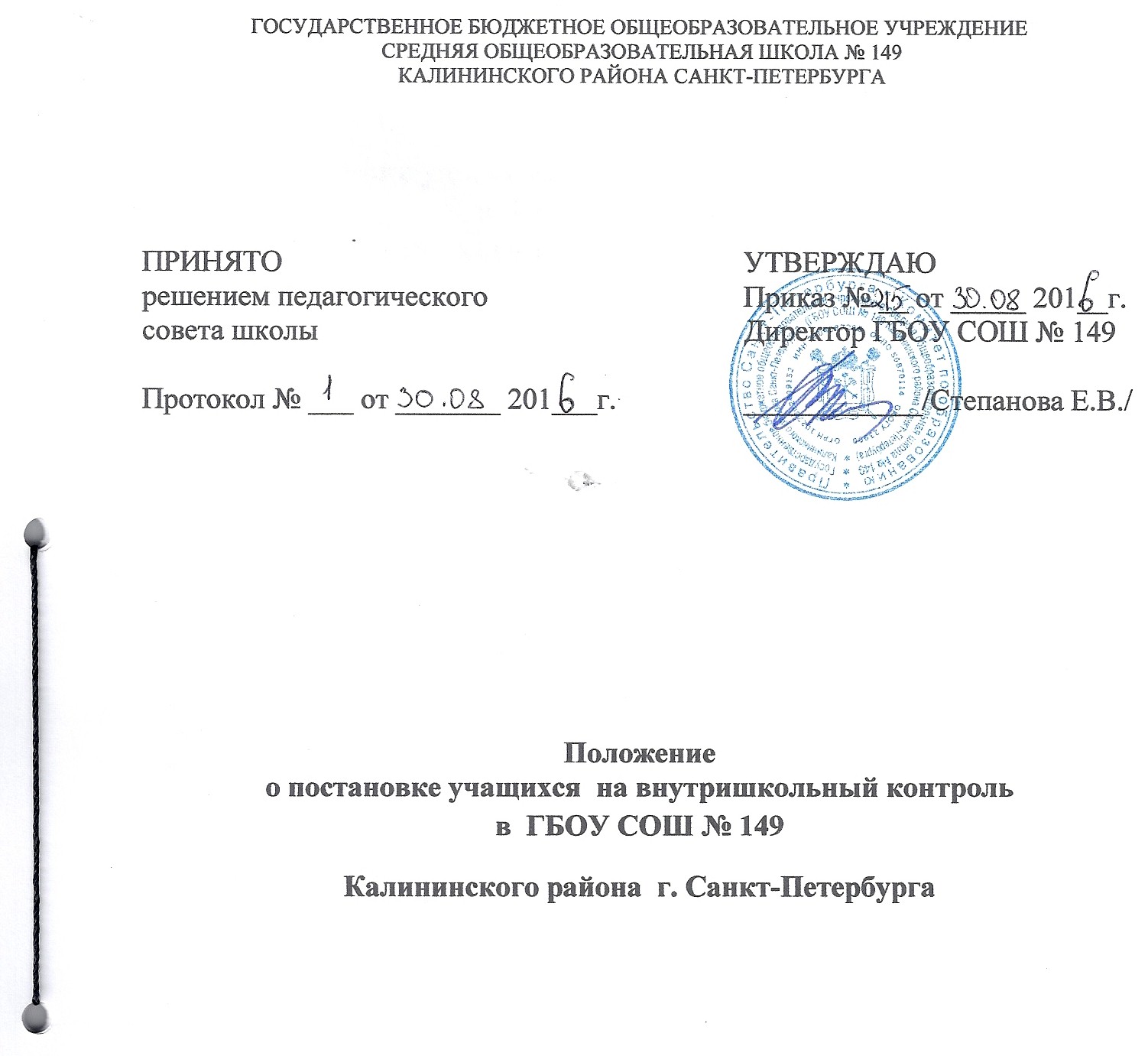 Положениео постановке учащихся  на внутришкольный контроль
в  ГБОУ СОШ № 149Калининского района  г. Санкт-ПетербургаОбщие положения    1.1. Настоящее положение разработано в соответствии с Конституцией РФ,  Федеральными законами  "Об образовании в Российской Федерации" от 29 декабря 2012 года  № 273-ФЗ, "Об основах системы профилактики безнадзорности  и  правонарушений несовершеннолетних» от 24.06.1999 № 120-ФЗ, "Об основных гарантиях прав ребёнка в Российской Федерации" от 24.07.1998 № 124-ФЗ, Семейным кодексом РФ, региональным законодательством, Уставом образовательной организации, Положением о Совете по профилактики правонарушений и другими локальными актами  образовательной организации.               1.2.    Настоящее положение регламентирует порядок постановки на внутришкольный контроль и снятия с контроля обучающихся и их родителей (законных представителей) В приложении применяются следующие понятия: Индивидуальная   профилактическая   работа   -   деятельность  по своевременному  выявлению обучающихся и семей, находящихся в социально опасном положении, а также по их социально-педагогической реабилитации и    (или)    предупреждению    совершения    ими   правонарушений   и антиобщественных деяний.Несовершеннолетний,  находящийся в социально опасном положении, - обучающийся    образовательного    учреждения,    который   вследствие безнадзорности    или    беспризорности    находится   в   обстановке, представляющей опасность для его жизни или здоровья либо не отвечающей требованиям   к   его   воспитанию   или  содержанию,  либо  совершает правонарушение или антиобщественные деяния.Семья,  находящаяся  в  социально  опасном  положении, - семья, имеющая  обучающегося,  находящегося  в социально опасном положении, а также  семья,  где  родители  (законные представители) обучающегося не исполняют  своих  обязанностей  по  его  воспитанию,  обучению и (или) содержанию  и  (или) отрицательно влияют на его поведение либо жестоко обращаются с ним.Контроль   в   образовательном   учреждении   обучающихся   и  семей, находящихся  в  социально  опасном  положении  (далее – внутришкольный контроль),   -   система   индивидуальных   профилактических  мероприятий, осуществляемая  образовательным учреждением в отношении обучающегося и семей,  находящихся  в социально опасном положении, которая направлена на:- предупреждение    безнадзорности,   правонарушений   и   других негативных проявлений в среде обучающихся;- выявление   и   устранение  причин  и  условий,  способствующих безнадзорности и правонарушениям обучающихся;- социально-педагогическую   реабилитацию  обучающихся  и  семей, находящихся в социально опасном положении.Основания для постановки на внутришкольный контроль2.1. Постановка на внутришкольный контроль носит профилактический характер и является основанием для организации профилактической работы с учащимися и их родителями (законными представителями).2.2. Основания для постановки на внутришкольный контроль несовершеннолетних: непосещение учебных занятий (скрытый отсев); систематические пропуски учебных занятий  без уважительных причин; неуспеваемость; повторное обучение или условный перевод по итогам прошлого учебного года;грубое или неоднократное нарушение Устава школы и иных локальных актов образовательного учреждения; причисление себя к неформальным объединениям и организациям экстремистской направленности; имеющееся отклоняющееся поведение: агрессивность, жестокость, предрасположенность к суицидальному поведению (суицидальные попытки) и др.;совершение административного правонарушения или общественно опасного деяния,  постановка на учёт в ПДН ОМВД России и КДН и ЗП;социально опасное положение;воспитание в семьях, состоящих на учете в ПДН ОМВД России и КДН и ЗП.Основания для снятия с внутришкольного контроля    Снятие с внутришкольного контроля обучающихся осуществляется
по решению Совета по профилактике правонарушений при наличии:позитивных изменений;окончания государственного образовательного учреждения;смены места жительства;перехода в другое образовательное учреждение;по другим объективным причинам.Организация деятельности по постановке на внутришкольный контроль или снятию с внутришкольного контроля4.1. Решение о постановке на внутришкольный контроля или снятии с контроля принимается на заседании Совета по профилактике правонарушений несовершеннолетних.4.2. Для постановки несовершеннолетнего на внутришкольный  контроль представляются следующие документы:заявка на постановку учащегося на внутришкольный контроль;характеристика несовершеннолетнего  от классного руководителя;выписка о посещаемости, отметки за текущий период;сообщение  из  ПДН ОМВД России   или  КДН и ЗП (на состоящего на учете в этих органах);акт обследования жилищно-бытовых условий семьи несовершеннолетнего (при необходимости).4.3. Для снятия несовершеннолетнего с внутришкольного контроля представляются следующие документы:заявка на снятие учащегося с внутришкольного контроля;информация ответственного лица, назначенного решением Совета, о выполнении плана индивидуальной профилактической работы с несовершеннолетним и его родителями (законными представителями) и о позитивных изменениях;характеристика несовершеннолетнего  от классного руководителя; акт жилищно-бытовых условий семьи (при необходимости).Ответственность за организацию и ведение внутришкольного контроля5.1. Ответственность  за  организацию  ведения  внутришкольного контроля,   оформление   соответствующей   документации,   а   также   за взаимодействие  с другими органами и учреждениями системы профилактики безнадзорности   и   правонарушений   несовершеннолетних   возлагается приказом  директора на  ответственного ( или ответственных) за профилактику правонарушений в образовательном учреждении.  5.2.  Ответственный   за  организацию  ведения  внутришкольного контроля:оказывает     организационно-методическую    помощь    классным руководителям   и    педагогам  в   ведении внутришкольного контроля; анализирует деятельность педагогического коллектива по устранению  условий  и  причин негативных  проявлений среди обучающихся и определяет направления профилактической работы образовательного учреждения.Контроль за качеством исполнения проводимой работы возлагается на директора образовательного учреждения.*     ___________________________________________________________________________* Положение разработано на основе «ПРОЕКТА Положения «О постановке учащихся и семей на внутришкольный контроль в образовательных учреждениях (образовательных организациях)» и принято на УМО социальных педагогов Калининского района протокол № 2/38  от 29.10.2015 г.                                                                                                                                                           На  основе данного Положения  ОУ разрабатывает  «Положение о постановке учащихся  на внутришкольный контроль в  ГБОУ ________»   (в положение могут быть внесены уточняющие критерии по основаниям для постановки на ВШК, сроки контроля по разным основаниям, документация по ведению ВШК и другие дополнения).                              Положение принимается в соответствии с порядком принятия локальных актов, прописанном в Уставе ОУ, и утверждается  приказом директора ОУ.                                                             